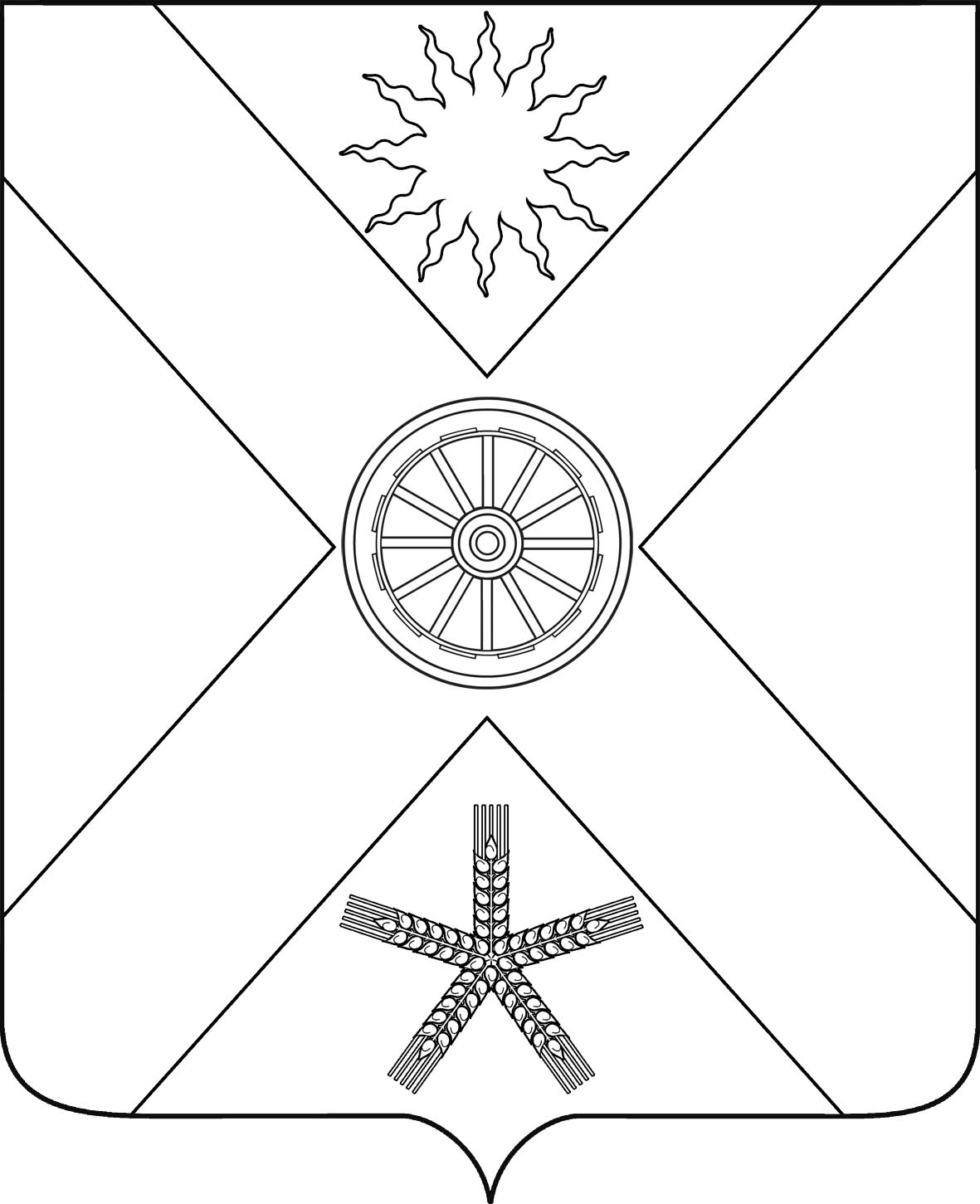 РОССИЙСКАЯ ФЕДЕРАЦИЯРОСТОВСКАЯ  ОБЛАСТЬ ПЕСЧАНОКОПСКИЙ РАЙОНМУНИЦИПАЛЬНОЕ ОБРАЗОВАНИЕ«ПЕСЧАНОКОПСКОЕ СЕЛЬСКОЕ ПОСЕЛЕНИЕ»АДМИНИСТРАЦИЯ ПЕСЧАНОКОПСКОГО СЕЛЬСКОГО ПОСЕЛЕНИЯПОСТАНОВЛЕНИЕ17.01.2019                                         №  8                              с. Песчанокопское«О мерах по предупреждению чрезвычайных ситуаций в период весеннего половодья 2019   года на территории Песчанокопского сельского поселения»В соответствии с Федеральным законом от 06.10.2003 №131-ФЗ «Об общих принципах организации местного самоуправления в Российской Федерации», Уставом муниципального образования «Песчанокопского сельского поселения», для организации пропуска паводковых вод на водостоках и водохозяйственных объектах поселения в целях предупреждения чрезвычайных ситуаций и защиты населения, жилых и хозяйственных объектов в период весеннего половодья 2019 года, ПОСТАНОВЛЯЮ:1. Возложить обязанности по руководству и координации деятельности по обеспечению безаварийного пропуска паводковых вод и предупреждению чрезвычайных ситуаций в период весеннего половодья 2019 года в границах муниципального образования «Песчанокопского сельского поселения» на комиссию по чрезвычайным ситуациям и обеспечению пожарной безопасности Песчанокопского сельского поселения.2. Утвердить состав рабочей группы по проверке готовности муниципального образования «Песчанокопского сельского поселения» к действиям в период подготовки и прохождения весеннего половодья 2019 года согласно приложению №1.3. Утвердить План мероприятий по предупреждению чрезвычайных ситуаций в период весеннего половодья 2019 года на территории муниципального образования «Песчанокопское сельское поселение» согласно приложению №2.4. КЧС и ОПБ поселения совместно с заинтересованными руководителями предприятий, учреждений, организаций, всех форм собственности, (далее – объектов) организовать исполнение Плана мероприятий по предупреждению чрезвычайных ситуаций в период весеннего половодья 2019 года на территории муниципального образования «Песчанокопское сельское поселение».5. Рекомендовать заинтересованным руководителям объектов:5.1. В срок до 28.02.2019 года разработать планы по предупреждению чрезвычайных ситуаций в период весеннего половодья 2019 года на подведомственных объектах муниципального образования «Песчанокопского сельского поселения» и согласовать их с КЧС и ОПБ поселения.5.2. Основные усилия в подготовительный период сосредоточить на заблаговременном выполнении комплекса мероприятий, направленных на предупреждение чрезвычайных ситуаций, смягчение их последствий, недопущение материального ущерба, гибели людей в период половодья.5.3. Принять меры к обеспечению безаварийного пропуска паводковых вод на реках, водоемах, подведомственных объектах.5.4. Уточнить до 28.02.2019 года:5.4.1. Планы действий по предупреждению и ликвидации чрезвычайных ситуаций, расчет сил и средств, привлекаемых для выполнения запланированных мероприятий;5.4.2. Объекты, которые могут быть подвергнуты подтоплению или оказаться отрезанными от основной территории, спланировать и провести комплекс мероприятий по обеспечению всем необходимым.5.5. Организовать:5.5.1. Разработку алгоритмов действий должностных лиц объектов, привлекаемых к выполнению мероприятий по обеспечению безаварийного пропуска талых вод, предупреждению и ликвидации последствий чрезвычайных ситуаций в период весеннего половодья, с учётом возможности различных сценариев развития паводковой обстановки на подведомственных объектах;5.5.2. Практическую подготовку привлекаемых сил и средств объектовых звеньев РСЧС к решению возложенных задач в соответствии с планами и алгоритмами их действий.6. Инспектору Администрации Песчанокопского сельского поселения:6.1. Через средства массовой информации провести разъяснительную работу с жителями территорий, попадающих в зону возможного подтопления, о порядке их действий.                   6.2. Подготовить памятки населению по действиям в период половодья в случаях угрозы жизни и здоровью людей и организовать распространение данных памяток в местах массового пребывания населения (остановки общественного транспорта, места торговли, учреждения культуры, здравоохранения, рынки и т. д.).         6.3. Вести постоянный мониторинг за ледовой обстановкой, а также за состоянием прудов и рек.7. Директору МУП КХ Песчанокопского района обеспечить в период весеннего паводка устойчивое функционирование объектов жизнеобеспечения поселения, отдельных элементов жилищно-коммунальной и транспортной инфраструктуры в границах муниципального образования «Песчанокопского сельского поселения».        8. Постановление вступает в силу с момента его подписания, но не ранее дня официального обнародования на официальном сайте Администрации Песчанокопского сельского поселения, в сети интернет.        9. Контроль за выполнением настоящего постановления оставляю за собой.Глава Администрации Песчанокопского сельского поселения                                                       А.В. Острогорский                          Постановление вносит:инспектор АдминистрацииПесчанокопского сельскогопоселения                                                    Приложение №1                                                                                к постановлению Главы                                                                                 Песчанокопского сельского                                                                                поселения от 17.01.2019 № 8Состав рабочей группы по проверке готовности муниципального образования Песчанокопского сельского поселения к действиям в период подготовки и прохождения весеннего половодья 2019 года. Острогорский А.В.– Глава  Администрации Песчанокопского сельского поселения                                              председатель рабочей группы. Бронников Р.Л –  инспектор Администрации Песчанокопского    сельского  поселения                           заместитель председателя рабочей группы,                                          Члены рабочей группы:Давиденко В.А.– начальник  сектора муниципального хозяйства                               Администрации Песчанокопского сельского поселения.Мартиненко А.А.   – директор  МУП КХ Песчанокопского района (по согласованию).Татаркин В.И. – директор ООО «Рассвет» (по согласованию).Махов В.Ф. – заместитель генерального  директора      ООО «Заря» (по согласованию).Попов В.Н. – начальник Песчанокопского участка Сальского филиала ФГБУ «Ростовмелиоводхоз» (по согласованию).Некрасов Ю.Н. – директор ООО «Русь» (по согласованию).Матаев Р.М. - начальник отдела  УУП и ПДН отдела МВД РФ по Песчанокопскому району (по согласованию).Чаплыгина С.А.– ведущий специалист эксперт Территориального отдела                     Территориального Управления Роспотребнадзора по  Ростовской                области в г.Сальске, Сальском, Целинском,Песчанокопском,                        Зерноградском и Егорлыксмом районах.Афанасьева Т.А. – главный специалист сектора по земельных и                        имущественных отношениям Администрации  Песчанокопского                             сельского поселения.Глава Администрации Песчанокопского сельского поселения                                                       А.В. Острогорский                                                                                                                                                                   Приложение №2                                                                                                                                                                 к  постановлению Главы                                                                                                                                                                 Песчанокопского сельского                                                                                                                                                                 поселения от 17.01.2019 № 8ПЛАНмероприятий по предупреждению чрезвычайных ситуаций в период весеннего половодья и паводка 2019  года на территории Песчанокопского сельского поселенияИнспектор АдминистрацииПесчанокопского сельского поселения                                                                   Р.Л.БронниковПримечание: План может быть дополнен и изменен применительно к местным условия№ п/пМероприятияСрок проведенияОтветственные за выполнениеКто контролируетОтметка о выполнении1234561Уточнить количество населения, дворов попадающих в зону возможного затопления в период весеннего половодья 2019 годаДо 01.03.2019 годаИнспектор Администрации Песчанокопского сельского поселенияБронников Р.Л.Председатель КЧС Песчанокопского сельского поселения2Предусмотреть финансирование противопаводковых мероприятий местного уровняДо 01.03.2019 года Инспектор Администрации Песчанокопского сельского поселенияБронников Р.Л.Председатель КЧС Песчанокопского сельского поселения3Собственникам (арендаторам) прудов произвести опорожнение прудов и водохранилищ для обеспечения принятия талых вод в целях безопасностиДо 01.03.2019 годаИнспектор Администрации Песчанокопского сельского поселенияБронников Р.Л.Председатель КЧС Песчанокопского сельского поселения4Собственникам (арендаторам) прудов и водохранилищ подготовить ГТС к пропуску паводковых вод. Проинформировать КЧС поселения.До 10.03.2019 годаИнспектор Администрации Песчанокопского сельского поселенияБронников Р.Л., собственники, арендаторы прудов, водохранилищПредседатель КЧС Песчанокопского сельского поселения5Откорректировать данные по расчету сил и средств на проведение АС и ДНР, взять на учет все плавсредстваДо 01.06.2019 годаИнспектор Администрации Песчанокопского сельского поселенияБронников Р.Л.Председатель КЧС Песчанокопского сельского поселения6Обеспечить объекты централизованного водоснабжения месячным запасом реагентов и обеззараживающими средствамиДо 19.02.2019 годаМУП «Песчанокопского сельского поселения»Председатель КЧС Песчанокопского сельского поселения7Произвести расчет снабжения населения первоочередными продовольственными непродовольственными товарами (в зоне предполагаемого затопления)До 01.03.2019 годаИнспектор Администрации Песчанокопского сельского поселенияБронников Р.Л.Председатель КЧС Песчанокопского сельского поселения8Произвести расчет л/с и техники задействованной при ликвидации паводкаДо 18.02.2019 годаИнспектор Администрации Песчанокопского сельского поселенияБронников Р.Л.Председатель КЧС Песчанокопского сельского поселения9Произвести проверку состояния плотин, водосбросных сооружений, ливнепропускных сооружений под дорогами, о готовности к пропуску паводкаДо 01.03.2019 года Инспектор Администрации Песчанокопского сельского поселенияБронников Р.Л., члены рабочей группыПредседатель КЧС Песчанокопского сельского поселения10В период паводка проводить наблюдения за работой ГТС Ежедневно, еженедельноИнспектор Администрации Песчанокопского сельского поселенияБронников Р.Л., члены рабочей группыПредседатель КЧС Песчанокопского сельского поселения11Проводить доклады о прохождении паводка в ЕДДС района, отдел ГО и ЧС районаежедневноИнспектор Администрации Песчанокопского сельского поселенияБронников Р.Л.Председатель КЧС Песчанокопского сельского поселения12Информировать население села через местное телевидение, районную газету «Колос», а также на сходах граждан, через председателей уличных комитетов о приближающемся паводке, и мерах по защите от него.По мере необходимостиИнспектор Администрации Песчанокопского сельского поселенияБронников Р.Л., члены рабочей группыПредседатель КЧС Песчанокопского сельского поселения